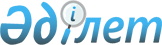 О некоторых вопросах республиканской собственностиПостановление Правительства Республики Казахстан от 31 декабря 2013 года № 1468      В соответствии с пунктом 1 статьи 114 Закона Республики Казахстан от 1 марта 2011 года «О государственном имуществе» Правительство Республики Казахстан ПОСТАНОВЛЯЕТ:



      1. Передать в оплату акций акционерного общества «Казахфильм» имени Шакена Айманова» республиканское имущество согласно приложению к настоящему постановлению.



      2. Комитету государственного имущества и приватизации Министерства финансов Республики Казахстан совместно с Министерством культуры и информации Республики Казахстан принять меры, вытекающие из настоящего постановления.



      3. Настоящее постановление вводится в действие со дня подписания.      Премьер-Министр

      Республики Казахстан                       С. Ахметов

Приложение          

к постановлению Правительства

Республики Казахстан    

от 31 декабря 2013 года № 1468 

Перечень 

республиканского имущества (здания),

передаваемого в оплату акций акционерного

общества «Казахфильм» им. Шакена Айманова»Имущество (здания, гараж и проходная) общей площадью 5927,5 м2,

расположенное по адресу: город Алматы, улица Рыскулова, 101
					© 2012. РГП на ПХВ «Институт законодательства и правовой информации Республики Казахстан» Министерства юстиции Республики Казахстан
				№ п/пНаименование объектаМесторасположениеПередаваемая площадь (м2)1Здание кинопрокатаг. Алматы, ул. Рыскулова, 1015049,72Здание кинопрокатаг. Алматы, ул. Рыскулова, 101427,53Здание кинопрокатаг. Алматы, ул. Рыскулова, 101324,44Гараж фильмофондаг. Алматы, ул. Рыскулова, 101109,45Проходная фильмофондаг. Алматы, ул. Рыскулова, 10116,5